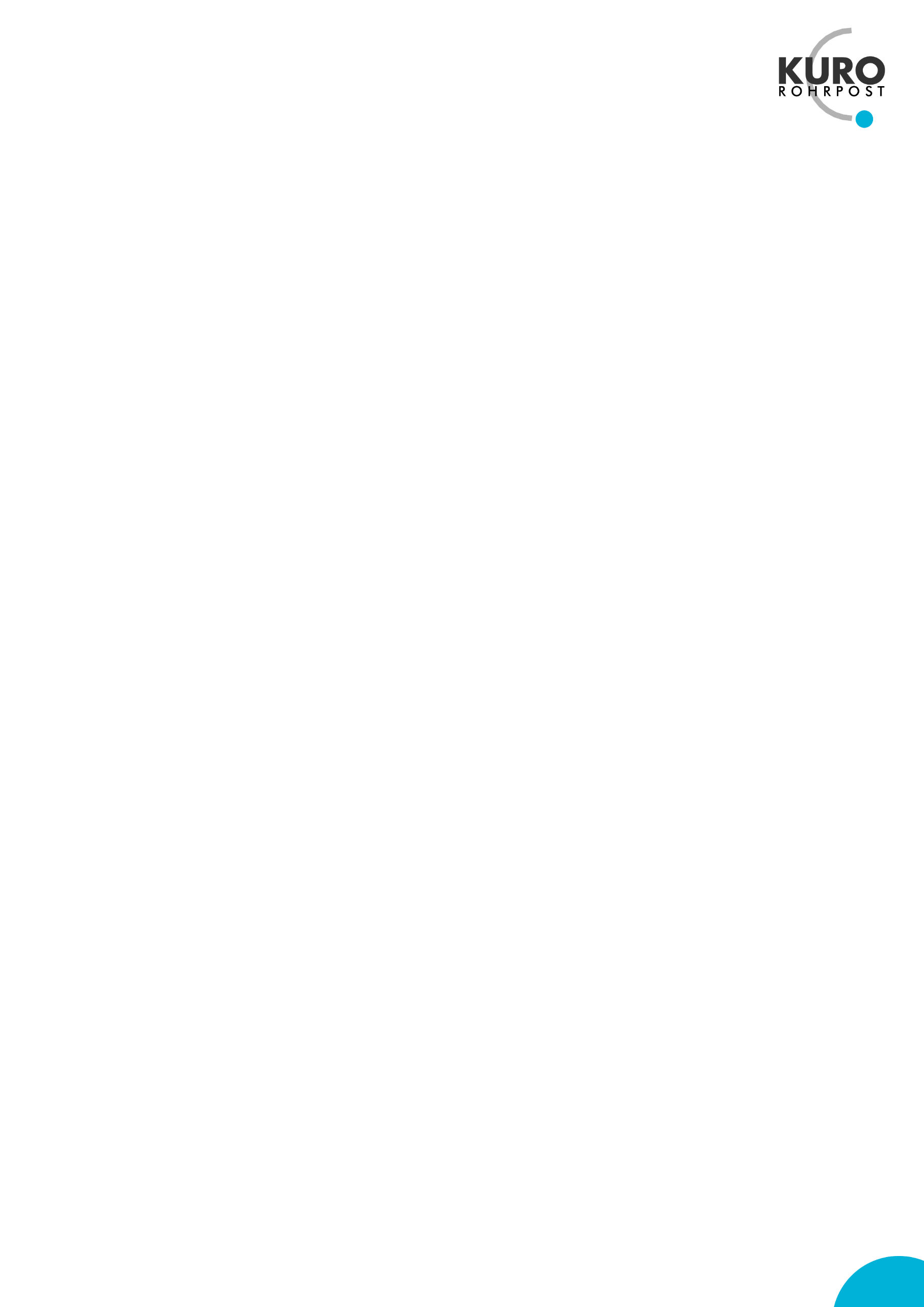 228249Product: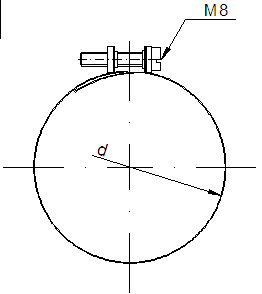 Wide Band Hose Clampmade of INOX bandinclusive 2 screwsText for Invitation to tender: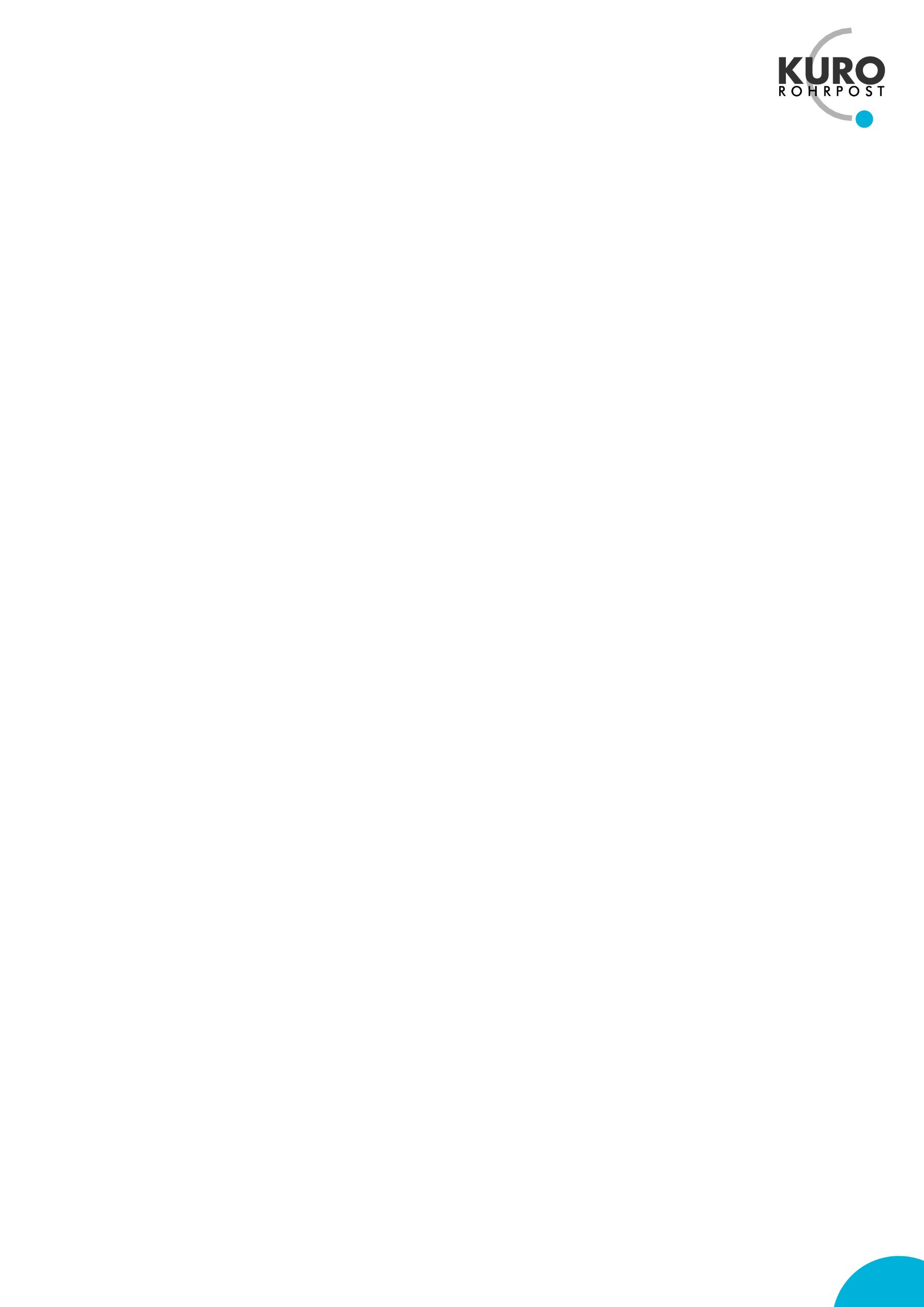 Pos: .......................Wide Band Hose Clamp         made of INOX band, inclusive 2 screwsDimension: 104 mmNW: 100Width: 90 mmSystem KURO or equal (www.kuro-kunststoffe.com),deliver and assemble.Quantity: ............ pc       Price/Unit: ..........     Price total: ..........Pos: .......................Wide Band Hose Clamp         made of INOX band, inclusive 2 screwsDimension: 110 mmNW: 110Width: 90 mmSystem KURO or equal (www.kuro-kunststoffe.com),deliver and assemble.Quantity: ............ pc       Price/Unit: ..........     Price total: ..........Pos: .......................Wide Band Hose Clamp         made of INOX band, inclusive 2 screwsDimension: 160 mmNW: 160Width: 90 mmSystem KURO or equal (www.kuro-kunststoffe.com),deliver and assemble.Quantity: ............ pc       Price/Unit: ..........     Price total: ..........